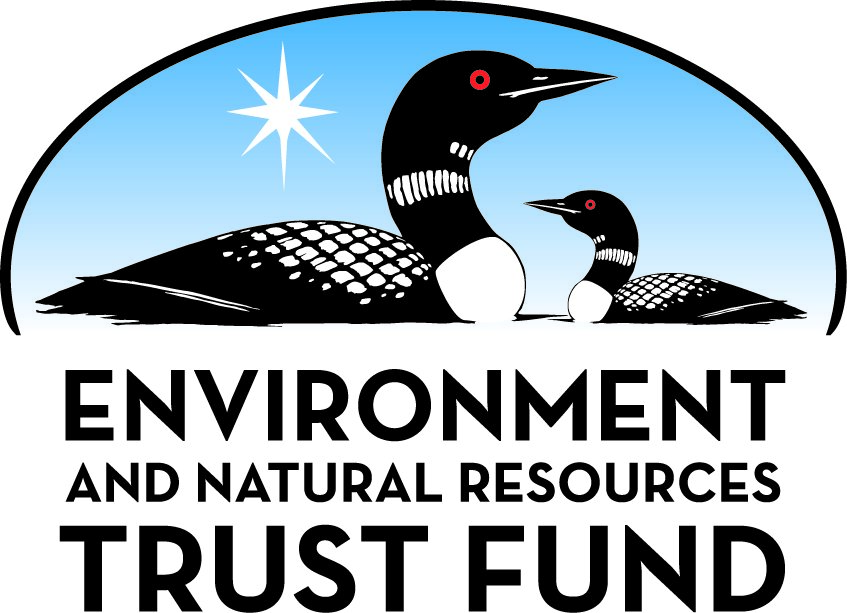 Environment and Natural Resources Trust Fund2022 Request for ProposalGeneral InformationProposal ID: 2022-181Proposal Title: Mitigating the Effects of Visitor Use PatternsProject Manager InformationName: Lisa LuokkalaOrganization: Superior Hiking Trail AssociationOffice Telephone: (218) 834-2700Email: lluokkala@superiorhiking.orgProject Basic InformationProject Summary: Rehabilitate and renew the Trail for a more resilient future in the midst of unprecedented use. Employ modern-day sustainable trail maintenance and design strategies to address an aged trail system.Funds Requested: $485,000Proposed Project Completion: November 30 2024LCCMR Funding Category: Methods to Protect, Restore, and Enhance Land, Water, and Habitat (F)Project LocationWhat is the best scale for describing where your work will take place?  
	Region(s): NEWhat is the best scale to describe the area impacted by your work?  
	StatewideWhen will the work impact occur?  
	During the Project and In the FutureNarrativeDescribe the opportunity or problem your proposal seeks to address. Include any relevant background information.Deferred maintenance on the Superior Hiking Trail is a daunting issue for our Association. With LCCMR's previous support, we have been able to make strides to access these issues and begin to replace and renew aging trail infrastructure. Unfortunately, we lost ground in 2020 due to the pandemic-related setbacks, and we must now act with urgency to address these problems. Throughout the pandemic, the Trail has played an instrumental role in providing a safe space for people to recreate. It also experienced unprecedented increase in use at time while we were unable to conduct annual maintenance at our usual level because of COVID-safety concerns. Popular areas -- such as those in or adjacent to state parks, waysides, overlooks and loops -- have shown the greatest impacts.

Over the years it has become apparent that volunteers alone cannot tackle the challenging topography and soils and aging infrastructure that makes up Minnesota's premier hiking trail. With compounded issues such as erosion due to climate change and increase use, SHTA must rely on staff, volunteers and seasonal contractors to tackle the enormous challenge of maintaining the SHT to modern sustainable trail standards and that protect the land and water along the Trail.What is your proposed solution to the problem or opportunity discussed above? i.e. What are you seeking funding to do? You will be asked to expand on this in Activities and Milestones.We will renew, rebuild and reinforce the sections of trail that see the highest use and user impacts.  Our staff, lead volunteers and professional trailbuilding contractors will employ modern sustainable trail building practices that will focus on mitigating the negative effects caused by heavy use. One of the keys to successfully implementation is to install infrastructures and features to keep people on the trail and water off.  Where infrastructure replacement is needed, SHTA will identify and design solutions that maximize user safety and long-term resiliency and minimize environmental impacts.  

Working with our project collaborators, SHTA will address the adverse affects of heavily trafficked sections of the Trail and strengthen visitor use management practices in these popular areas to assure the natural resource is protected.  The SHTA is committed to providing meaningful connections to nature and public lands of Minnesota to create life-long stewards of our shared natural resources.

Due to the variability of weather in northern Minnesota for construction projects, we anticipate needing two full trail seasons -- typically June to November -- to complete this project.What are the specific project outcomes as they relate to the public purpose of protection, conservation, preservation, and enhancement of the state’s natural resources? Through our Trail Renewal Program initiative, we will ensure that every mile of this natural footpath along the North Shore is sustainably built sustainably to be enjoyed by tens of thousands of annual visitors for decades to come -- all without causing unnecessary harm to surrounding lands and waters. The SHT is where thousands of visitors start to truly value public lands and commit to conserving and enhancing them. Our efforts to make the SHT resilient to climate changes and increase visitor use will help protect and preserve the sensitive habitats and ecosystems through which the Trail traverses.Activities and MilestonesActivity 1: Rehabilitate and renew supporting amenities of the SHTActivity Budget: $11,000Activity Description: 
The Superior Hiking Trail is not just the trail corridor itself, but a series of 94 campsites and over 60 trailheads that the Association maintains and manages.  Our focus in this activity is to rehabilitate and enhance the campsites and trailheads that are in the greatest needs of attention. The Association's staff who have been trained in campsite assessments will identify sites, prescribe solutions and implement them with the support of volunteers.  Trailhead rehabilitation will be assessed by our Trail Operations Director and will primarily address erosion and sprawl.Activity Milestones: Activity 2: Renew the Most Popular Looped Experiences Along the Trail CorridorActivity Budget: $365,000Activity Description: 
The SHT's looped trail experiences are of the most popular sections of trail used within the system.  Loops are often used by beginner day hikers and offer the greatest accessibility to diverse populations just starting out in outdoor recreation. These trails sections need to be armored to withstand high traffic use and include up-to-date infrastructure to assure visitor safety and adjacent land and water protection.  Improvements to the loops have been identified through formal assessments that were funded in part by LCCMR in previous years.  These assessments will serve as a blueprint for planning projects.  Work will be completed by a mix of volunteer, staff and professional trail building contractors.Activity Milestones: Activity 3: Replace Aged Boardwalk to Accommodate Increase UseActivity Budget: $109,000Activity Description: 
Due to old age, poor design, and heavy use, boardwalks on popular sections on the Trail are in need of renewal.  The existing minimalistic boardwalk does not meet modern design standards.  Keeping people on built infrastructure is important to the ecological health of adjacent water and land in these sensitive areas.  Safety concerns for users also need to be addressed, as aged boardwalk can pose user safety concerns.  Complex structures in remote locations can be difficult to construct with volunteer support, this activity will be led by professional trail building contractors under the supervision of the Association's Trail Operations Director.  Similar replacement projects have allowed SHTA to update boardwalk constructed from more resilient materials, such as galvanized steel, which has a significantly longer lifespan and will require less ongoing maintenance, which equates to less environmental disturbance.Activity Milestones: Project Partners and CollaboratorsLong-Term Implementation and FundingDescribe how the results will be implemented and how any ongoing effort will be funded. If not already addressed as part of the project, how will findings, results, and products developed be implemented after project completion? If additional work is needed, how will this be funded? 
Advancements in sustainable trail building techniques will allow SHTA to reset the lifespan of the Trail.
SHTA continues to diversify its funding streams and strengthen partner relationships with land managers to guarantee a high-quality recreational experience now and into the future. SHTA's 2020-2023 Strategic Plan clearly outlines a road map to secure the trail corridor for future generations of users, address emerging needs around visitor use management all while assuring adequate resources are in place to support the longevity of the Trail corridor and support people to safely and respectfully use Minnesota's public lands.Other ENRTF Appropriations Awarded in the Last Six YearsProject Manager and Organization QualificationsProject Manager Name: Lisa LuokkalaJob Title: Executive DirectorProvide description of the project manager’s qualifications to manage the proposed project. 
Superior Hiking Trail Association's Executive Director, Lisa Luokkala has over a decade of experience overseeing large-scale recreational infrastructure projects.  Luokkala led in the planning, designing, funding and construction of multi-million dollars recreation improvements during her time as the City of Duluth Parks & Recreation.  In addition, she holds over 15 years of managing state and federal grants in the nonprofit sector as well as the public sector.  Luokkala is attuned to state environmental and outdoor recreational trends and associated policies. Her expertise has been used, as steering committee member, to help craft the Minnesota Statewide Comprehensive Outdoor Recreation Plan 2020-2024.Organization: Superior Hiking Trail AssociationOrganization Description: 
Superior Hiking Trail Association is a member-based organization, headquartered in Two Harbors, that manages, renews, promotes and supports the Superior Hiking Trail.  The SHT is a 300-mile long natural footpath running from the Ontario border to the Wisconsin border, passing through Duluth.  Started in 1986, The SHT features 94 backcountry campsites and several loops and spurs.  A beloved and popular Minnesota recreational amenity, the Trail is enjoyed by people age 6 to 86 -- long-distance hikers and backpackers, trail runners, church youth groups, and adventure travel enterprises all enjoy the stunning scenic beauty and the physical challenge that the SHT affords.Budget SummaryClassified Staff or Generally Ineligible ExpensesNon ENRTF FundsAttachmentsRequired AttachmentsVisual ComponentFile: Alternate Text for Visual ComponentPhotos of existing conditions of deteriorated, poorly design Trail infrastructure and photos of the Association's solutions, including examples of enhancement and renewal recently implemented on other sections of Trail that have successfully addressed comparable problems....Financial CapacityFile: Board Resolution or LetterAdministrative UseDoes your project include restoration or acquisition of land rights? 
	NoDoes your project have potential for royalties, copyrights, patents, or sale of products and assets? 
	NoDo you understand and acknowledge IP and revenue-return and sharing requirements in 116P.10? 
	N/ADo you wish to request reinvestment of any revenues into your project instead of returning revenue to the ENRTF? 
	N/ADoes your project include original, hypothesis-driven research? 
	NoDoes the organization have a fiscal agent for this project? 
	NoDescriptionCompletion Date2 trailheads will be rehabilitated and enhancedNovember 30 20235 campsites will be rehabilitated and enhancedNovember 30 2024DescriptionCompletion DateOne 1-mile wayside spur trail renewedNovember 30 2023One .8 mile trail section overlook renewedNovember 30 20239 to 13 miles of trail loops will be renewed (tread, armoring, drainage)November 30 20242,000 to 3,000 linear feet of boardwalk, puncheon or steps replacedNovember 30 2024DescriptionCompletion Date175 linear feet of boardwalk and 100 feet of steps -- Site 1November 30 2023260 linear feet of boardwalk -- Site 2November 30 2024300 linear feet of puncheon -- Site 2November 30 2024NameOrganizationRoleReceiving FundsJim ShobergCity of Duluth Parks & RecreationLiaison to SHTA from Duluth Parks to assist in planning and executing trail projects within the limits of the City of DuluthNoMike YoungMN DNR Division of ForestryLiaison to SHTA from DNR to assist in planning and executing trail projects within northeastern Minnesota forest landsNoChrista MaxwellMinnesota DNR Parks and Trails DivisionLiaison to SHTA from DNR to assist in planning and executing trail projects within North Shore state parksNoDerrick PasseLake County Soil and Water Conservation DistrictAdvises on environmental regulatory matters in Lake CountyNoJonathan BensonUS Forest ServiceLiaison to the SHTA for any work done on the SHTA within the boundaries of Superior National Forest.NoCathy QuinnUS Forest ServiceLiaison to the SHTA for any work done on the SHTA within the boundaries of Superior National Forest.NoMatt DavisNorth Country Trail AssociationProvides advice, counsel, technical assistance.NoNameAppropriationAmount AwardedEnhancement Plan for Superior Hiking TrailM.L. 2018, Chp. 214, Art. 4, Sec. 2, Subd. 09f$100,000Restoring Five Sections of the Superior Hiking TrailM.L. 2019, First Special Session, Chp. 4, Art. 2, Sec. 2, Subd. 09o$191,000Category / NameSubcategory or TypeDescriptionPurposeGen. Ineli gible% Bene fits# FTEClass ified Staff?$ AmountPersonnelTrail Operations DirectorOversees all trail construction work (planning, design, implementation)25%1.75$35,000Volunteer CoordinatorOversee volunteer coordination for construction projects25%0.25$15,000Sub Total$50,000Contracts and ServicesProfessional Trail Building Contractor -- TBDProfessional or Technical Service ContractTrail construction contractors will be experts in recreational trail building. They will be sourced via competitive RFP process. Services would include trail construction, board walk and stairway construction (wood or stone), but could include trail route identification and mapping.1.5$162,500Sub Total$162,500Equipment, Tools, and SuppliesTools and SuppliesConstruction materials and toolsThis includes lumber, cement, hardware, gravel, metal bog pans and related hardware.$270,800Sub Total$270,800Capital ExpendituresSub Total-Acquisitions and StewardshipSub Total-Travel In MinnesotaMiles/ Meals/ LodgingTravel to work sites by SHTA staffStaff supervision and expertise needed on site$1,700Sub Total$1,700Travel Outside MinnesotaSub Total-Printing and PublicationSub Total-Other ExpensesSub Total-Grand Total$485,000Category/NameSubcategory or TypeDescriptionJustification Ineligible Expense or Classified Staff RequestCategorySpecific SourceUseStatusAmountStateState Sub Total-Non-StateIn-KindSHTA Volunteer Hours2,700 volunteer hours valued at $20/hourSecured$54,000CashDonations and membershipsVarious related expenses, including: materials, tools, volunteer support, lodging, travel, and other professional services to support this project.Secured$50,000Non State Sub Total$104,000Funds Total$104,000TitleFileSHTA Board Resolution